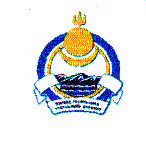 Совет депутатов муниципального образования сельское поселение «Иволгинское»Иволгинского района Республики Бурятия671050, Республика Бурятия, Иволгинский район, с. Иволгинск ул.Ленина, 23Тел. 8(30140)41067 факс 8(30140)41065РЕШЕНИЕс. Иволгинск          № 179                         от «16» мая   .                                                                             «О передачечасти полномочий по осуществлению финансового контроля за исполнением, составлением и утверждением отчета об исполнении бюджета муниципального образования  сельское поселение «Иволгинское»В соответствии с пунктом 3 статьи 14 Федерального закона от 6 октября 2003 года № 131-ФЗ «Об общих принципах организации местного самоуправления в Российской Федерации», п. 1 статьи 2 Устава  муниципального образования сельское поселение «Иволгинское», решил:Передать полномочия по осуществлению финансового контроля за исполнением, составлением и утверждением отчета об исполнении бюджета муниципального образования сельское поселение «Иволгинское» контрольно-счетной палате МО «Иволгинский район».Заключить соглашение о передаче части полномочий по осуществлению финансового контроля за исполнением, составлением и утверждением отчета об исполнении бюджета муниципального образования  сельское поселение «Иволгинское» с Советом депутатов МО «Иволгинский район».Предусмотреть в бюджете МО СП «Иволгинское» межбюджетный трансферт в сумме 54309 рублей на осуществление полномочий.   Настоящее решение вступает в силу на следующий день после дня его официального опубликования (обнародования).3.     Настоящее решение опубликовать (обнародовать) на официальном сайте сельского поселения, а также на стендах   администрации.Глава муниципального образованиясельское поселение «Иволгинское»                                         Б.Б. Буянтуев